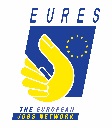 JOB OFFER     POLENTERMS AND CONDITIONS OF WORK AND SALARYREQUIREMENTSDATA ON THE EMPLOYER HOW TO APPLYAdditional information Encl. – 1 Obligatory to provideOptional to provideJob title (without abbreviations):SURGICAL ASSISTANTXJob offer identification (ID) number on the EURES Portal or on the Public Employment Services job vacancies data base in the country from the job offer comes from: EURES svararXEmployment place:at the employer’s headquartersYesX (in case answer is ‘Yes’)Employment place:Address:Sahlgrenska University Hospital, Gothenburg, SwedenAddress:Sahlgrenska University Hospital, Gothenburg, SwedenX (in case answer is ‘Yes’)Employment place:at the place other than the employer’s headquartersNoX (in case answer is ‘Yes’)Employment place:Address:Address:X (in case answer is ‘Yes’)Reason of performing work at the place other than the employer’s headquarters: XJob description / Scope of responsibilities:The department of Anesthesiology, Surgery and Intensive care (An/Op/Iva) is responsible for anesthesia (anesthesia), surgical service, intensive care, recovery and emergency pain management. The department has two operating sections, an intensive care unit, a pain therapy center and a pressure chamber. In collaboration with the Sahlgrenska Academy, research and development is conducted.Operation 1 performs colorectal surgery, upper gastrointestinal surgery and infection-related procedures. We also provide anesthesia service to dental care, psychiatric clinics, GEA, our pressure chamber unit and medicine clinics. Our unit has emergency services around the clock. We have approximately 100 employees and conduct 4000-5000 operations per year. Research and development work is conducted at the department.In this position you will prepare the operating room for surgery, setting up and handle the surgical instruments and equipment.Your job assignments include: working with the operation team consisting of an anesthesiology nurse and an assistant nurse toprovide care for patients before, during and after surgeryassist in positioning the patient on the surgical tablesuturinguse of suctions guided by the operating surgeon, pass surgeons instruments and assist during complicationsholding retractorsstaunching bleeding assist with the treatment of wounds assist with endoscopy proceduresinvolvement with the team completion of the WHO surgical safety checklist for all surgical interventionscollect samples for lab tests The department of Anesthesiology, Surgery and Intensive care (An/Op/Iva) is responsible for anesthesia (anesthesia), surgical service, intensive care, recovery and emergency pain management. The department has two operating sections, an intensive care unit, a pain therapy center and a pressure chamber. In collaboration with the Sahlgrenska Academy, research and development is conducted.Operation 1 performs colorectal surgery, upper gastrointestinal surgery and infection-related procedures. We also provide anesthesia service to dental care, psychiatric clinics, GEA, our pressure chamber unit and medicine clinics. Our unit has emergency services around the clock. We have approximately 100 employees and conduct 4000-5000 operations per year. Research and development work is conducted at the department.In this position you will prepare the operating room for surgery, setting up and handle the surgical instruments and equipment.Your job assignments include: working with the operation team consisting of an anesthesiology nurse and an assistant nurse toprovide care for patients before, during and after surgeryassist in positioning the patient on the surgical tablesuturinguse of suctions guided by the operating surgeon, pass surgeons instruments and assist during complicationsholding retractorsstaunching bleeding assist with the treatment of wounds assist with endoscopy proceduresinvolvement with the team completion of the WHO surgical safety checklist for all surgical interventionscollect samples for lab tests The department of Anesthesiology, Surgery and Intensive care (An/Op/Iva) is responsible for anesthesia (anesthesia), surgical service, intensive care, recovery and emergency pain management. The department has two operating sections, an intensive care unit, a pain therapy center and a pressure chamber. In collaboration with the Sahlgrenska Academy, research and development is conducted.Operation 1 performs colorectal surgery, upper gastrointestinal surgery and infection-related procedures. We also provide anesthesia service to dental care, psychiatric clinics, GEA, our pressure chamber unit and medicine clinics. Our unit has emergency services around the clock. We have approximately 100 employees and conduct 4000-5000 operations per year. Research and development work is conducted at the department.In this position you will prepare the operating room for surgery, setting up and handle the surgical instruments and equipment.Your job assignments include: working with the operation team consisting of an anesthesiology nurse and an assistant nurse toprovide care for patients before, during and after surgeryassist in positioning the patient on the surgical tablesuturinguse of suctions guided by the operating surgeon, pass surgeons instruments and assist during complicationsholding retractorsstaunching bleeding assist with the treatment of wounds assist with endoscopy proceduresinvolvement with the team completion of the WHO surgical safety checklist for all surgical interventionscollect samples for lab tests XType of contract:Temporarily position(3 months) or Short term contract (1 year)Temporarily position(3 months) or Short term contract (1 year)Temporarily position(3 months) or Short term contract (1 year)XTemporary work offered by employment agency:
NoNoNoXJob status:
Full time jobYesYesXJob status:
Part time jobYesYesXInformation on working system (shifts and work on days off):Scheduled daytimeScheduled daytimeScheduled daytimeXNumber of working hours per week:40 40 40 XDate of beginning of job:When agreed uponWhen agreed uponWhen agreed uponXDate of termination of job:Depending on start pf contractDepending on start pf contractDepending on start pf contractXSalary gross:Individual salary depending on relevant work experienceIndividual salary depending on relevant work experienceIndividual salary depending on relevant work experienceXSalary net:XSalary currency:SEKSEKSEKXSalary period: (hourly/daily/weekly/monthly/annually/other)monthlymonthlymonthlyXBonuses:nononoXExtras provided:Compensation for worked overtimeCompensation for worked overtimeCompensation for worked overtimeXExtras provided:XMeals provided:nononoXWho covers meals costs:EmployerEmployerEmployeeXWho covers meals costs:nonoyesXAccommodation provided:yesyesyesXWho covers accommodation costs:EmployerEmployerEmployeeXWho covers accommodation costs:nonoyesXEmployer is financing or co-financing travel costs to the country where the job will be performed:FinancingFinancingCo-financingXEmployer is financing or co-financing travel costs to the country where the job will be performed:nononoXConditions of financing or co-financing of travel costs to the country where the job will be performed:XEmployer is financing or co-financing removal costs to the country where the job will be performed:FinancingFinancingCo-financingXEmployer is financing or co-financing removal costs to the country where the job will be performed:nononoXConditions of financing or co-financing of removal costs to the country where the job will be performed:XObligatory requirements:Obligatory requirements:Obligatory requirements:Obligatory requirements:Obligatory requirements:Obligatory requirements:Education:Assistant nurse or similarAssistant nurse or similarAssistant nurse or similarXLanguage knowledge:Language:Level:Level:XLanguage knowledge:Language:in speechin writingXLanguage knowledge:1.EnglishExcellentGoodXLanguage knowledge:2.SwedishmeritoriousmeritoriousXLanguage knowledge:XLanguage knowledge:XSkills and Entitlements/Certificates/Licenses
(i.e. driving license, etc.):XProfession: SURGICAL ASSISTANTXISCO code of the profession: EURES svararXOther relevant requirements:Other relevant requirements:Other relevant requirements:Other relevant requirements:Professional experience 
(years of work):Minimum 2 years of previous experience from surgical work (preferably abdominal surgery)XOther requirements:XEmployer (name):
Sahlgrenska University HospitalSahlgrenska University HospitalSahlgrenska University HospitalXShort description of business activity:	One of Northern Europe’s biggest hospitals located in Gothenburg, Sweden. 
One of Northern Europe’s biggest hospitals located in Gothenburg, Sweden. 
One of Northern Europe’s biggest hospitals located in Gothenburg, Sweden. 
XEmployer is a Temporary work agency:
NoNoNoXAddress8: Sahlgrenska University Hospital,                                        Welcome Services, Torggatan 1, 431 35  Mölndal, Sweden.Sahlgrenska University Hospital,                                        Welcome Services, Torggatan 1, 431 35  Mölndal, Sweden.Sahlgrenska University Hospital,                                        Welcome Services, Torggatan 1, 431 35  Mölndal, Sweden.XTelephone (with country code)8:+46(0)702-130495+46(0)702-130495+46(0)702-130495XFax8:XE-mail8:Su.recruit@vgregion.seSu.recruit@vgregion.seSu.recruit@vgregion.seXWeb site8:www.sahlgrenska.sewww.sahlgrenska.sewww.sahlgrenska.seXEmployer agrees to publish data that identifies this employer namely: name, address,  telephone, fax, e-mail, web siteEmployer (name)AddressTelephoneXEmployer agrees to publish data that identifies this employer namely: name, address,  telephone, fax, e-mail, web siteyesyesnoXEmployer agrees to publish data that identifies this employer namely: name, address,  telephone, fax, e-mail, web siteFaxe-mailWeb siteXEmployer agrees to publish data that identifies this employer namely: name, address,  telephone, fax, e-mail, web siteNoyesyesXEmployer is interested in the organization of interviews with the national candidates and participation in the international EURES job fairs or other events in Poland:YesYesYesXWhom documents should be sent to:
Employer EURES adviserXWhom documents should be sent to:
CV & motivational letter XContact dataContact dataContact dataContact dataContact dataContact details to EURES adviser or employer’s representative:
(contact person)Thomas EngelThomas EngelXAddress:Box 7273Box 7273XTelephone:+46 (0)771 - 600000+46 (0)771 - 600000XEmail:Thomas.engel@arbetsförmedlingen.seThomas.engel@arbetsförmedlingen.seXLanguage of the application documents that should be submitted:English or SwedishEnglish or SwedishXDocuments required:
(covering letter, CV, application form, etc.)CV & Covering letterCV & Covering letterXWhere documents should be sent:
(postal address, email address, fax number with country code, etc.) health@arbetsformedlingen.sehealth@arbetsformedlingen.seXAdditional information regarding application:XNumber of posts:1XDeadline for applications / Closing date:??X